Cartes correspondantes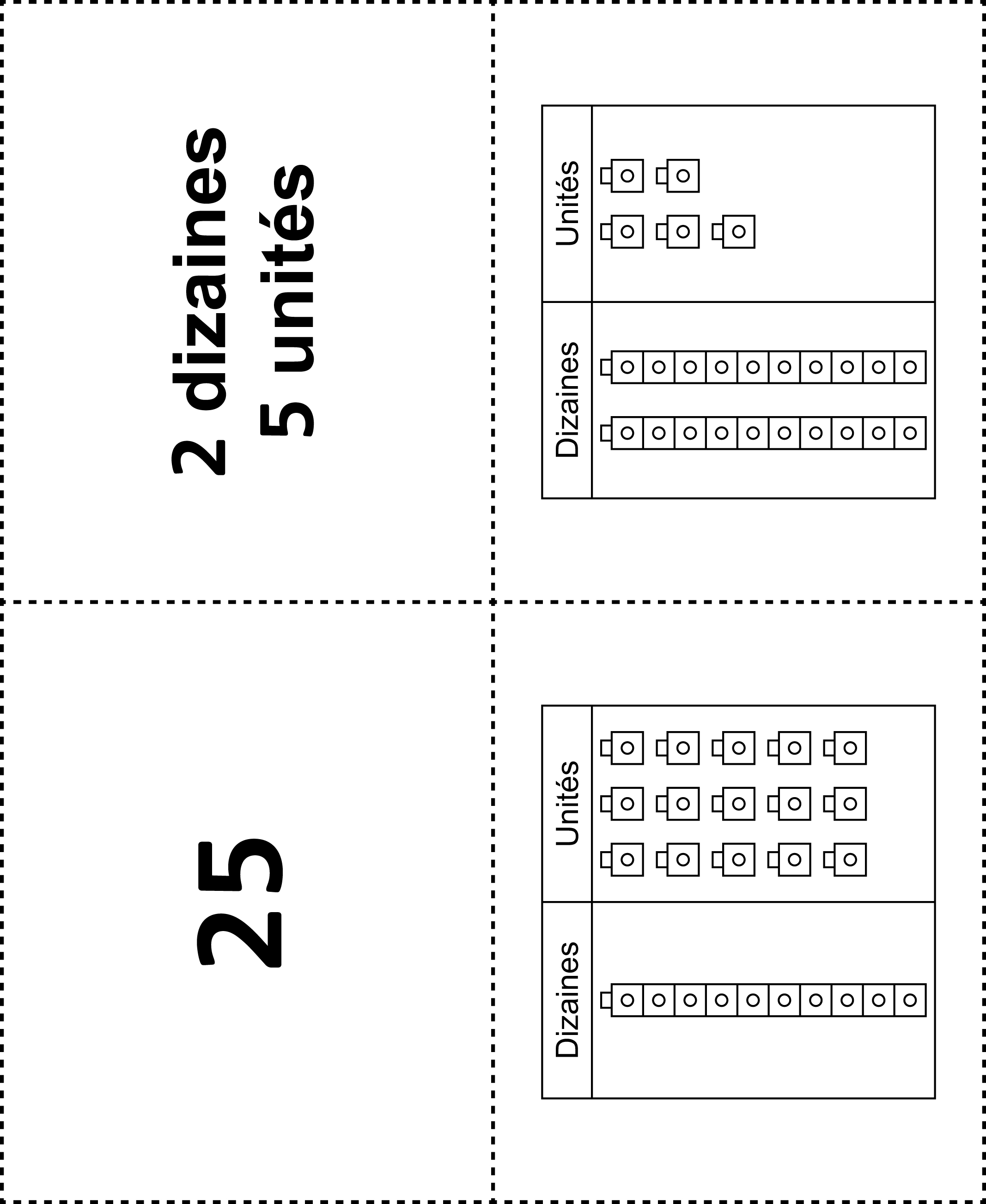 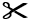 Cartes correspondantes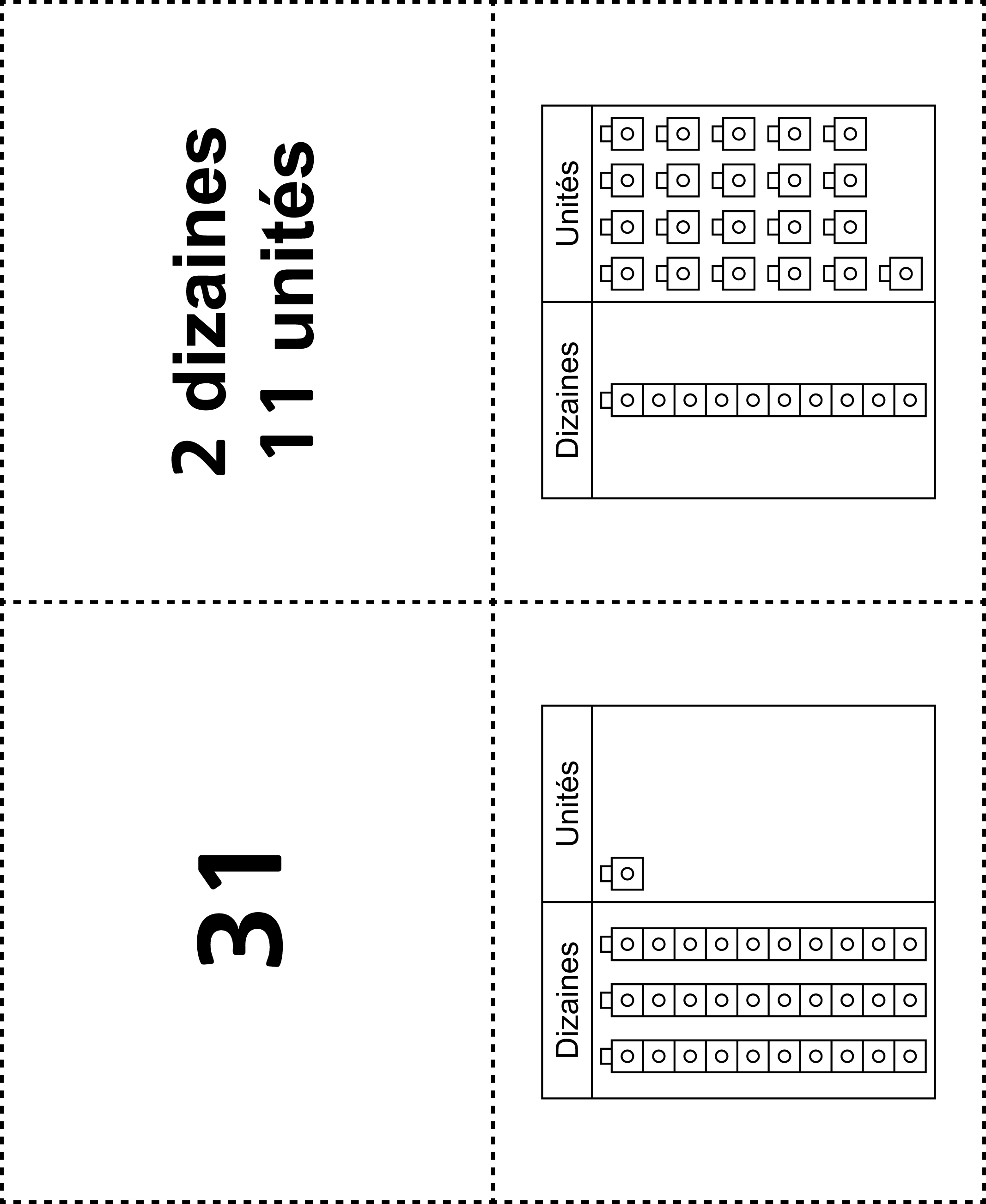 Cartes correspondantes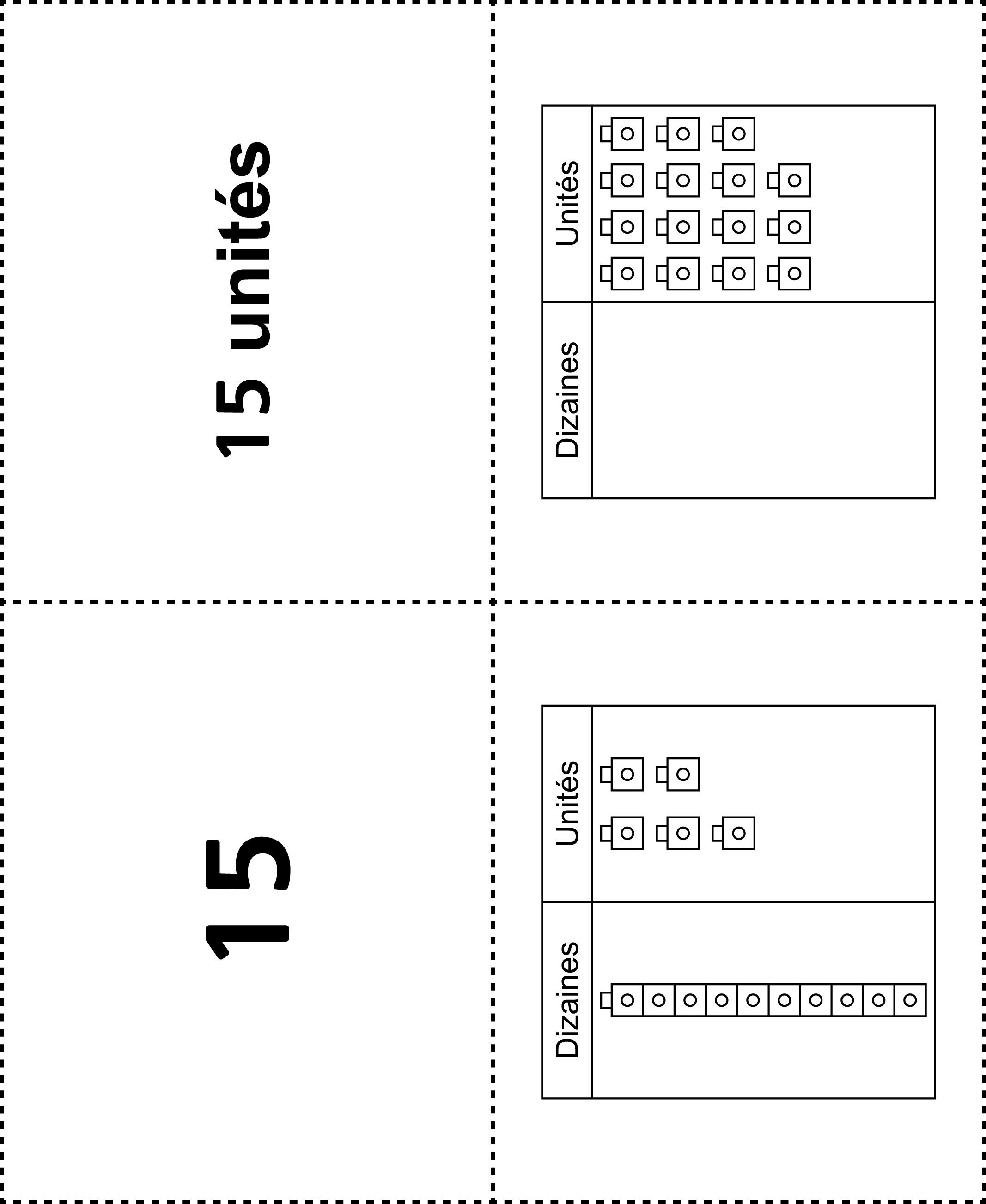 Cartes correspondantes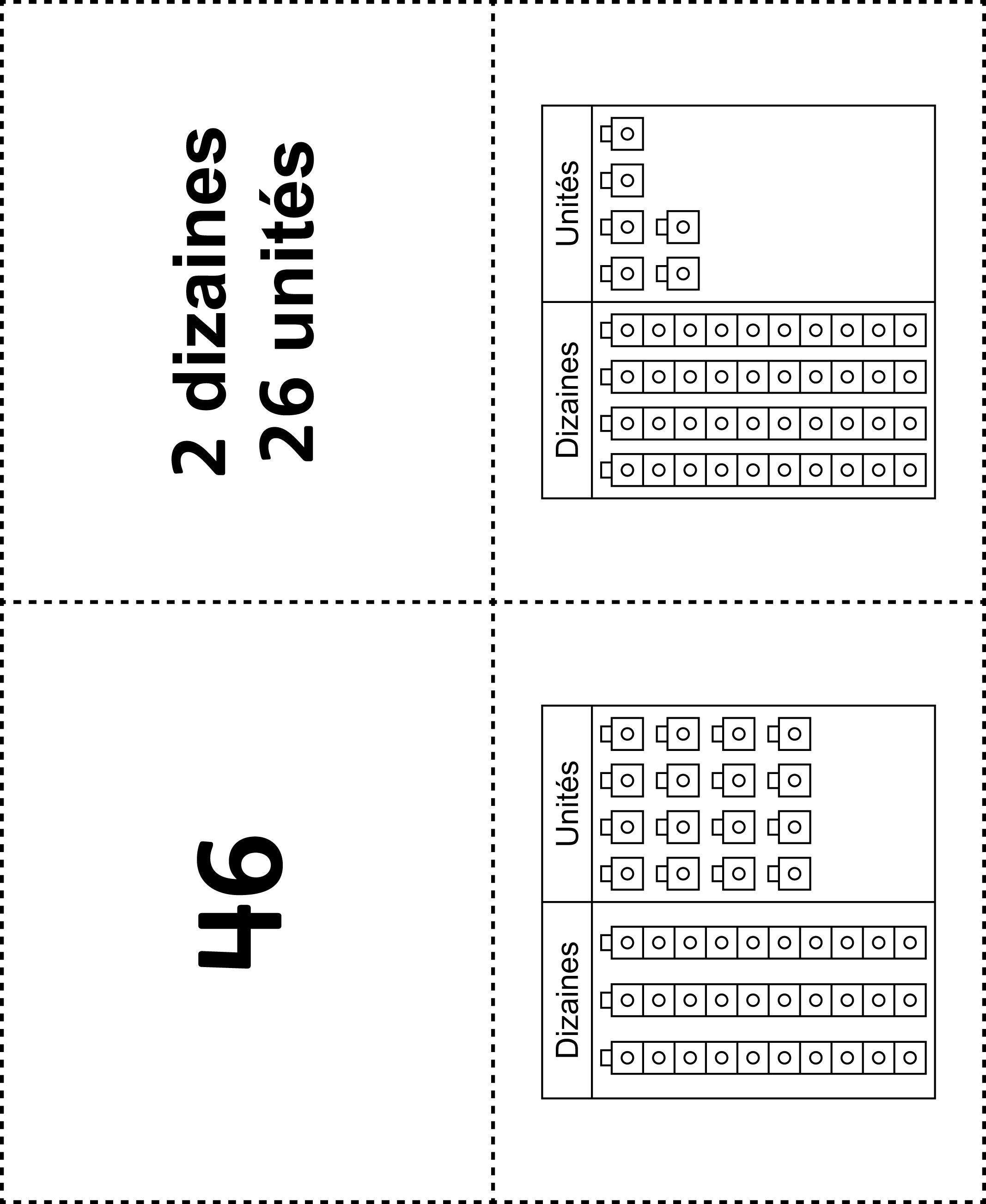 Cartes correspondantes